Career Life Connections 11 - Module 2: Job Seeking & Job KeepingCore Competencies:Big Ideas:Careers, Education, and life opportunities change over timeCareer and education paths require ongoing exploration, planning, evaluation and adaptationCurricular Competencies:Demonstrate professionalism and respect for all peoples and an ongoing openness to learnRefine personal communication and presentation strategies to further post-graduation opportunitiesBefore the lesson:Remind students (several times) to bring a current copy of their resume to classINTRODUCTION: Introduce this unit to students, which will include building on Job Seeking (finding positions, application forms, cover letters, resumes, interview skills & follow up), Job Keeping (Employment Standards) and revisiting workplace safety. In today’s lesson, students will peer edit resumes so that they can be submitted for their term grade, Fun video for intro (a little juvenile, but tends to get some laughs): Colin Dodds is a Vancouver educator and has some intro videos on YouTube for job skills:https://www.youtube.com/watch?v=tA4NDrTbrs8 (for resume writing)https://www.youtube.com/watch?v=SefX7W0bn-I (for interview skills)Have a discussion with students about the resumes that they developed last year in CLE 10. Who has had positive success with their resume? Who is needing to update their resume to include information from this past summer? Go through a good example of a resume (and a non example) and ask students to brainstorm a list of what makes each resume stand out, positively or negatively.Next, have students work in small groups of 2-3 students to peer edit their resumes. Use the attached peer edit form to provide feedback. ASSIGNMENT: Have students revise their resumes as needed based on feedback and submit for assessment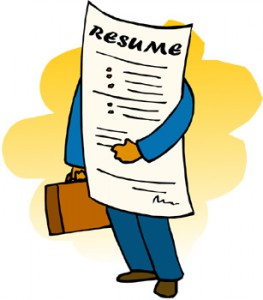 The goal of a peer review is to work together to produce a more effective resume, not to compete or put each other down. Remember to respect the author's feelings and sense of ownership. Use these hints for purposeful (and successful) peer editing!Put your pencil down and read the entire document; then edit Don't use a red pen or pencil After peer editing, discuss the resume together so there are no misunderstandings about your suggestionsBegin with a positive statement about their resumeUse "I" statements to offer your observations (I noticed, I wondered, I believe, I did not understand, I could not follow...) Do not feel obliged to offer solutions, just suggestions Use the peer editing worksheet to guide the conversation - put a line on each of the arrows to show how much you feel the writer reflected each of the resume criteriaCommunication	Critical Thinking	Personal Awareness and ResponsibilityTitle and Contact InformationNeeds some work                                                                      You’re hired!Suggestions?____________________________________________________________________________Job Objective or SummaryNeeds some work                                                                      You’re hired!Suggestions?_ ____________________________________________________________________________General AppearanceNeeds some work                                                                      You’re hired!Suggestions?____________________________________________________________________________Spelling and GrammarNeeds some work                                                                      You’re hired!Suggestions?____________________________________________________________________________Education SectionNeeds some work                                                                      You’re hired!Suggestions?____________________________________________________________________________Skills SectionNeeds some work                                                                      You’re hired!Suggestions?____________________________________________________________________________Awards and AccomplishmentsNeeds some work                                                                      You’re hired!Suggestions?____________________________________________________________________________Experience SectionNeeds some work                                                                      You’re hired!Suggestions?____________________________________________________________________________Does the first ⅓ of the Resume encourage you to keep reading?Needs some work                                                                      You’re hired!Suggestions?____________________________________________________________________________References...are they there? Formatting?Needs some work                                                                      You’re hired!Suggestions?____________________________________________________________________________Use of Action Verbs and Measurable AccomplishmentsNeeds some work                                                                      You’re hired!Suggestions?____________________________________________________________________________Does this make you want to schedule an Interview?Needs some work                                                                      You’re hired!Suggestions?____________________________________________________________________________The three best qualities of this resume areThe three main suggestions for revision are